Goonhavern Primary School- ArtGoonhavern Primary School- ArtGoonhavern Primary School- ArtTOPIC: Hot and Cold (standalone skills unit)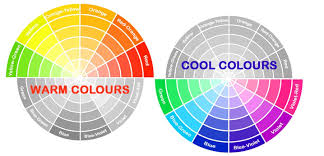 YEAR: 4STRAND:  Painting, Collage and ArtistsSchool Values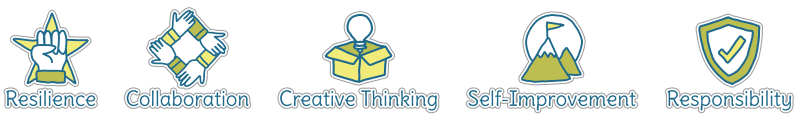 School ValuesSchool ValuesFive Ways to Wellbeing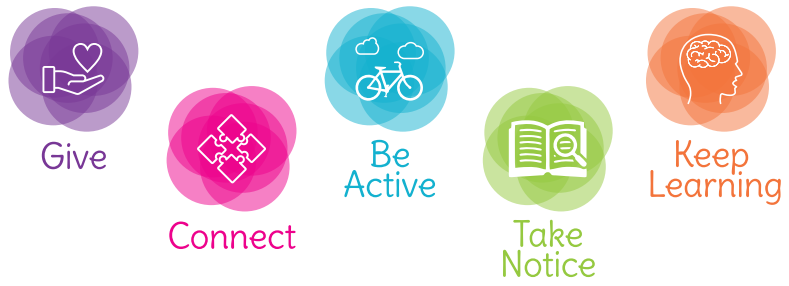 Five Ways to WellbeingFive Ways to WellbeingWhat should I know already?What will I know by the end of the unit?PaintingUse paint and printing to create repeated patternsMix a variety of colours and know which primary colours make secondary coloursPrint using a variety of materials, objects and techniques including layeringTalk about the processes used to produce a simple printCollageCopy images using a range of media and create own workExperiment with various textures, colours and patterns and create contrasting imagesArtistsFind out about the work of different artists, craft makers and designersMake links to own artworkInvestigate different culturesPaintingExperiment with different effects and textures according to what they need for the taskMix colours to create own desired colours, using more specific colour language e.g. tint, tone, shade, hueInterpret music, stories, poems and other stimuli in artworkResearch, create and refine a print using a variety of techniquesCollageUse collage as a means of collecting ideas and information and building a visual vocabularyIncorporate textiles into artworkResist printing e.g. marbling and screen-printingCreate surface patterns and textures in a variety of malleable materialsWork of other artistsFind out about the work of different artists, craft makers and designersMake links to their own artworkInvestigate different culturesEvaluationEvaluate my work and that of other artists using the language of art, craft and designPaintingUse paint and printing to create repeated patternsMix a variety of colours and know which primary colours make secondary coloursPrint using a variety of materials, objects and techniques including layeringTalk about the processes used to produce a simple printCollageCopy images using a range of media and create own workExperiment with various textures, colours and patterns and create contrasting imagesArtistsFind out about the work of different artists, craft makers and designersMake links to own artworkInvestigate different culturesPaintingExperiment with different effects and textures according to what they need for the taskMix colours to create own desired colours, using more specific colour language e.g. tint, tone, shade, hueInterpret music, stories, poems and other stimuli in artworkResearch, create and refine a print using a variety of techniquesCollageUse collage as a means of collecting ideas and information and building a visual vocabularyIncorporate textiles into artworkResist printing e.g. marbling and screen-printingCreate surface patterns and textures in a variety of malleable materialsWork of other artistsFind out about the work of different artists, craft makers and designersMake links to their own artworkInvestigate different culturesEvaluationEvaluate my work and that of other artists using the language of art, craft and designPaintingUse paint and printing to create repeated patternsMix a variety of colours and know which primary colours make secondary coloursPrint using a variety of materials, objects and techniques including layeringTalk about the processes used to produce a simple printCollageCopy images using a range of media and create own workExperiment with various textures, colours and patterns and create contrasting imagesArtistsFind out about the work of different artists, craft makers and designersMake links to own artworkInvestigate different culturesPaintingExperiment with different effects and textures according to what they need for the taskMix colours to create own desired colours, using more specific colour language e.g. tint, tone, shade, hueInterpret music, stories, poems and other stimuli in artworkResearch, create and refine a print using a variety of techniquesCollageUse collage as a means of collecting ideas and information and building a visual vocabularyIncorporate textiles into artworkResist printing e.g. marbling and screen-printingCreate surface patterns and textures in a variety of malleable materialsWork of other artistsFind out about the work of different artists, craft makers and designersMake links to their own artworkInvestigate different culturesEvaluationEvaluate my work and that of other artists using the language of art, craft and designPaintingUse paint and printing to create repeated patternsMix a variety of colours and know which primary colours make secondary coloursPrint using a variety of materials, objects and techniques including layeringTalk about the processes used to produce a simple printCollageCopy images using a range of media and create own workExperiment with various textures, colours and patterns and create contrasting imagesArtistsFind out about the work of different artists, craft makers and designersMake links to own artworkInvestigate different culturesPaintingExperiment with different effects and textures according to what they need for the taskMix colours to create own desired colours, using more specific colour language e.g. tint, tone, shade, hueInterpret music, stories, poems and other stimuli in artworkResearch, create and refine a print using a variety of techniquesCollageUse collage as a means of collecting ideas and information and building a visual vocabularyIncorporate textiles into artworkResist printing e.g. marbling and screen-printingCreate surface patterns and textures in a variety of malleable materialsWork of other artistsFind out about the work of different artists, craft makers and designersMake links to their own artworkInvestigate different culturesEvaluationEvaluate my work and that of other artists using the language of art, craft and designVocabulary                                                           Vocabulary                                                           Vocabulary                                                           Vocabulary                                                           artistA person who creates art as a profession or hobbypatternA repeated decorative designcold coloursColours associated with rest, peace and sadness e.g. blue, purple and greenprintingA technique used to create an image using a reusable carved stamp. There are different types of printing.collageA picture made from a variety of materialsscoreMarked lines where two pieces will be joined togethercolour wheelA wheel of colours that shows the relationships between primary and secondary colourssculptTo make a 3-D piece of art by casting, chiselling or constructingcomplementary coloursColours that are opposite each other on the colour wheelprimary coloursColours from which all other colours can be made by mixingcraft makersPeople who are skilled at making things by handsecondary coloursA colour made by mixing two secondary coloursdesignersPeople who plan the look of something before it is madeshadeA colour mixed with black to make it darkerdetailsMinor decorative featuresshapeThe outside line of somethingevaluateTo make a judgement or have an opinion aboutsketchA quick, rough drawingfrottageThe technique of taking a rubbing from a textured surface to use in a piece of artworktechniqueA way of doing somethinghot coloursColours associated with energy, anger and heat  e.g. yellow, red and orangetextureThe feel or appearance of a surfacelineA long narrow mark or bandtoneThe lightness or darkness of a colourmediumRefers to the different material that can be used to create an artworkwarpThe threads or strips that remain still during the weaving processmixed mediaA picture created using more than one type of mediumweavingA technique that involves interlacing materials like threads, paper or woodobservational drawingsA visual representation of something an artist seesweftThe yarn or strips that are woven through the warp during weavingpaletteA thin board on which an artist lays and mixes colourspastelsCrayons made from powdered pigmentspatternA repeated decorative designImage/diagram that helps me to articulate my knowledge/understanding Investigate!Kjell Nupen:https://www.theguardian.com/artanddesign/2014/mar/21/kjell-nupen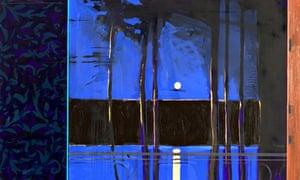 Pablo Picasso:https://www.tate.org.uk/art/artists/pablo-picasso-1767https://www.pablopicasso.org/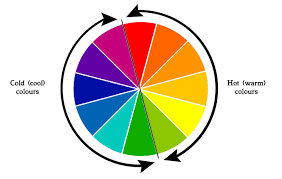 Painting and Other ArtistsAnalyse and evaluate the work of Kjell Nupen (Norwegian artist), with particular focus on form, tone and colourChildren experiment mixing colours to form different shades, especially blue, trying to recreate ‘Nupen Blue’Use the ‘Nupen Blue’ colour to create a similar image showing a cold landscapeUse clingfilm and red paint to create a hot, cracked landscape before exploring silhouettes of animals from hot climatesCollage and Other ArtistsRespond to collage work from Pablo Picasso. Learn the different techniques that he uses and his understanding of shape and how materials can complement or contrast each otherUse images from Norwegian travel brochures, maps and magazines to create an image related to Norway e.g. the Northern Lights. DIGITAL- use images, created then printed, to incorporate into art workUse sketch books to map out a rough idea of what the collage will look like and material to be used. Evaluate ideas in sketchbooks.